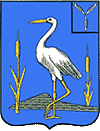 АДМИНИСТРАЦИЯБОЛЬШЕКАРАЙСКОГО МУНИЦИПАЛЬНОГО ОБРАЗОВАНИЯ РОМАНОВСКОГОМУНИЦИПАЛЬНОГО РАЙОНАСАРАТОВСКОЙ ОБЛАСТИРаспоряжение№ 19-р28 июля 2021 годас. Большой КарайОб издании очередного выпускаинформационного сборника«Большекарайский вестник»На основании Устава Большекарайского муниципального образования Романовского муниципального района Саратовской области, решения Совета депутатов Большекарайского муниципального образования Романовского муниципального района Саратовской области  от 12.03.2012 года № 171 «Об утверждении официального печатного органа Большекарайского муниципального образования»1.Издать  информационный сборник «Большекарайский вестник» № 11от 28 июля  2021 года тиражом 10 экземпляров. 2. Опубликовать:- постановление №30 от 01.07.2021г «О внесении изменений в постановление №49 от 03.12.2020г «Об утверждении муниципальной программы«Благоустройство муниципального образования»( с изм.от 22.01.2021г№4,от 12.02.2021г.№10,от 20.04.2021г.№21) » ; -постановление №31 от 01.07.2021г «  О внесении изменений в постановление №48 от 23.11.2020 г «Об утверждении муниципальной программы«Развитие местного самоуправления                                                                             муниципальном образовании»(c изм. от 22.01.2021г.№5)» ;-   постановление №32 от 01.07.2021г  «О внесении изменений в постановление №2 от 14.01.2021г. «Об утверждении муниципальной программы «Проведение культурно-массовых мероприятий в муниципальном образовании »(с изм.от 22.01.2021г.№7)»;-  постановление №33 от 26.07.2021г «Об увеличении должностных окладов»;                                                                                                                                                                                                                                                                                                                                                                                                                                                                                                                                                                                                                                                                       - распоряжение №17-р от 09.07.2021г. «Об утверждении отчета об исполнении бюджета Большекарайского муниципального образования Романовского муниципального района Саратовской области за 1 полугодие 2021года»;- распоряжение №18-р от 09.07.2021г «О внесении измененеий в распоряжение №17-р от 09.07.2021 г.«Об утверждении отчета об исполнении бюджета Большекарайского муниципального образования Романовского муниципального района  Саратовской области за 1 полугодие 2021 года».3.Контроль за исполнением настоящего решения оставляю за собой .Врио Главы Большекарайскогомуниципального образования                                                                           Ю.А.Саяпина